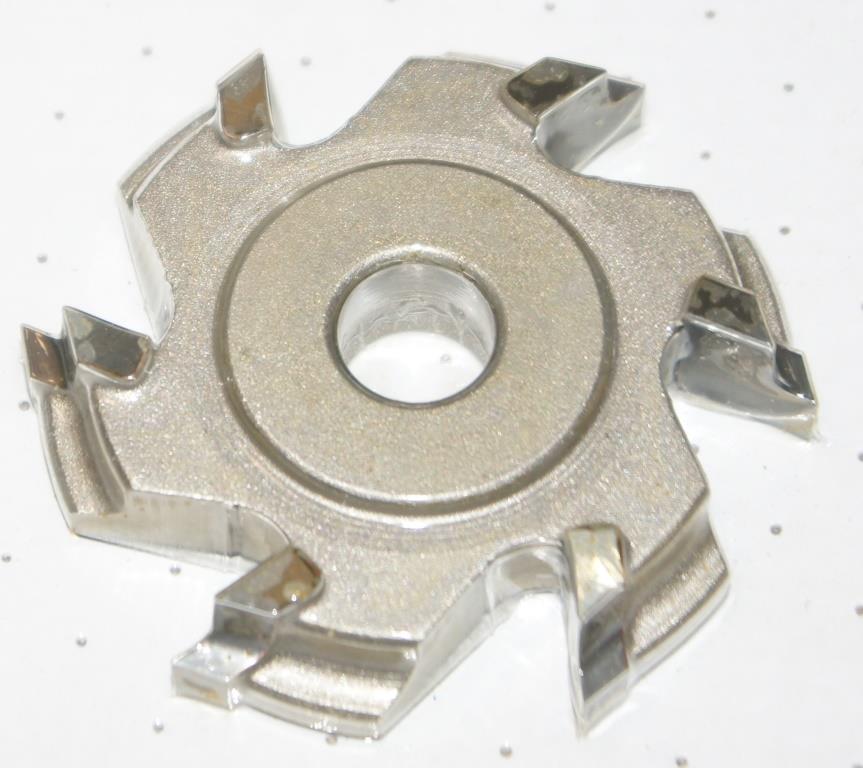 Код из 1САртикулНаименоваие/ Бренд/ПоставщикТехнические характеристикиГабаритыД*Ш*В,ммМасса,грМатериалМесто установки/Назначение062530431.0053LФреза для снятия свеса D=70*d=14*Z=6*R=2 НМ LHD=70*d=14*Z=6*R=2 НМ LH700металлКромкооблицовочные станки/снятие свесов062530431.0053LD=70*d=14*Z=6*R=2 НМ LH700металлКромкооблицовочные станки/снятие свесов062530431.0053L  CenterinoxD=70*d=14*Z=6*R=2 НМ LH700металлКромкооблицовочные станки/снятие свесов